V.05Autorización de Acceso al Servicio Anywhere Portfolio – UA AP5Marcar con una cruz la categoría del usuario solicitado: ALyC Usuario Completo   ALyC Usuario Consulta    AN    ACVN    Comitente   Comitente CEL  Sociedad Gerente    Sociedad Depositaria   Registrante OTC   OtrosParticipante ALyC / AN / ACVN / SG / SD / Registrante OTC / OtrosRazón Social:     Domicilio:     Participante Comitente / Comitente CELRazón Social:     Domicilio:     N° de cuenta otorgado por Argentina Clearing:      UsuarioPor medio de la presente, el solicitante informa a Argentina Clearing y Registro que accederá al servicio de BackOffice vía extranet denominado Anywhere Portfolio de propiedad de Argentina Clearing y Registro mediante el Usuario que se detalla en la presente y bajo responsabilidad exclusiva del Participante, en un todo de acuerdo con las modalidades operativas vigentes y las que se habiliten en el  futuro.Asimismo, el solicitante autoriza a Argentina Clearing y Registro  por medio de la presente a enviar a la dirección de e-mail personal y de su exclusivo uso del Usuario que se detalla en la presente, la clave o password asignada al Usuario.El Usuario deberá contar para acceder al servicio con el equipamiento (hardware, software, conectividad, funcionamiento, etc.) que reúna  las características mínimas establecidas para el mismo.Entendemos que por razones de brindar un mejor servicio, Argentina Clearing y Registro podrá modificar las características a reunir por tal equipamiento, informando dichos cambios al Usuario mediante Comunicación El acceso al servicio se hará a través del Usuario autorizado y mediante el uso de la clave o password asignada al Usuario, por lo que el Participante será el único responsable por dicha persona y clave o password. El Usuario se compromete a extremar las medidas que resulten necesarias a fin de resguardar su confidencialidad y confiabilidad. En consecuencia, a partir de la entrega de las claves o passwords autorizadas a la persona indicada en la presente, el Usuario asume en forma expresa la plena y exclusiva responsabilidad por la utilización de dicha clave o password autorizada, deslindando de toda responsabilidad a Argentina Clearing y Registro por el uso de dicho password por terceros ajenos al Usuario. El Participante y el Usuario entienden y aceptan que si por cualquier causa vinculada a factores materiales, técnicos y humanos, y en todos los supuestos de caso fortuito o de fuerza mayor, el servicio no pueda ser prestado, o si en razón de la necesidad de realizar tareas de reparación y/o mantenimiento de todo o parte de los elementos que integran el servicio, el servicio deba ser discontinuado, Argentina Clearing y Registro no tendrá que abonar por ello indemnización de ninguna especie. Si el usuario que no fuera utilizado por el término de 3 meses, será dado de baja. La presente autorización no podrá ser cedida ni transferida por el Usuario como así tampoco los derechos que surgen de la misma.Mientras Argentina Clearing y Registro no reciba notificación en sentido contrario, lo establecido en el presente se considerará vigente y obliga plenamente al Participante.Fecha: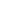 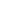 "Quien/es suscribe/n manifiesta/n su conformidad respecto de la Política de Protección de Datos Personales publicada en www.matbarofex.com.ar y en www.argentinaclearing.com.ar y con los derechos y obligaciones allí establecidos."Anywhere Portfolio es un web site seguro (SSL), con encriptación de 128 bits certificada por Certisur Verisign, en donde nuestros Participantes pueden consultar diversa información en tiempo real.(*)El usuario alternativo se utilizará para el caso que el usuario principal que se designe ya se encuentre en nuestra base de datos.Nombre y Apellido:      Usuario:                                                                                   Alternativo (*):      Teléfono:      Correo electrónico:      CUIL/CUIT:      Firma y AclaraciónApoderadoFirma y AclaraciónUsuario